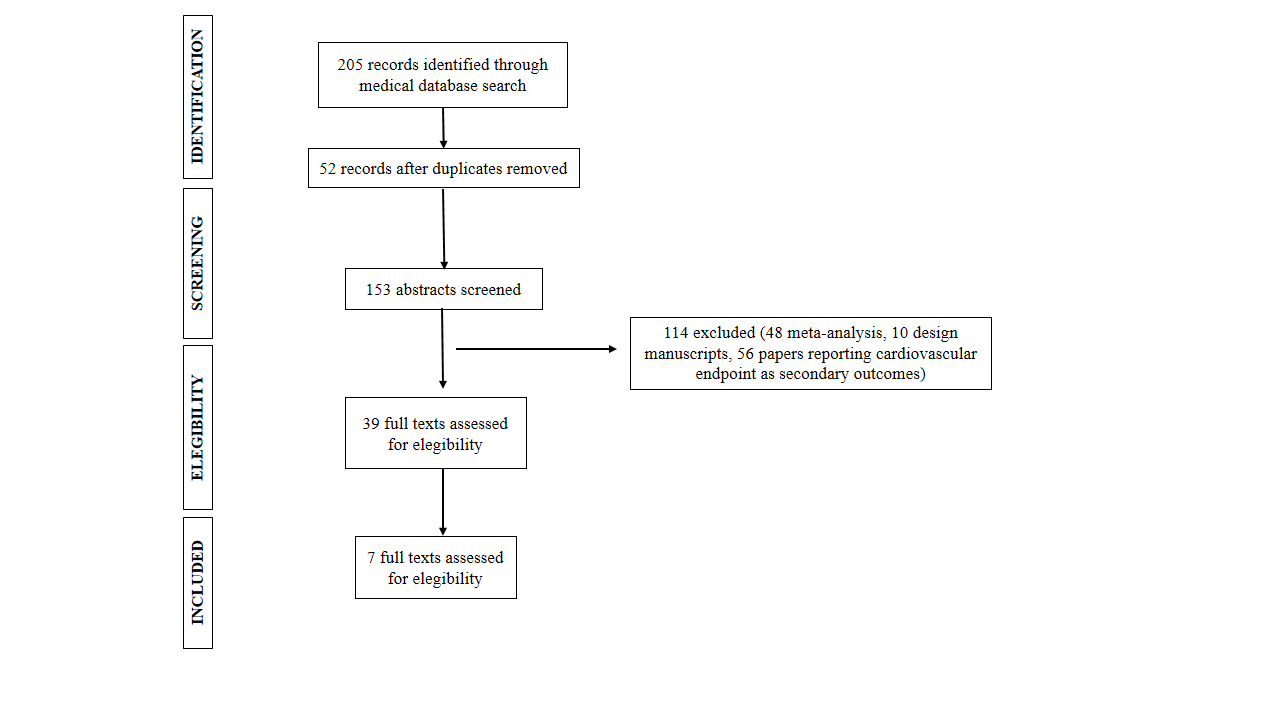 Figure S1. Flow-chart of study selection.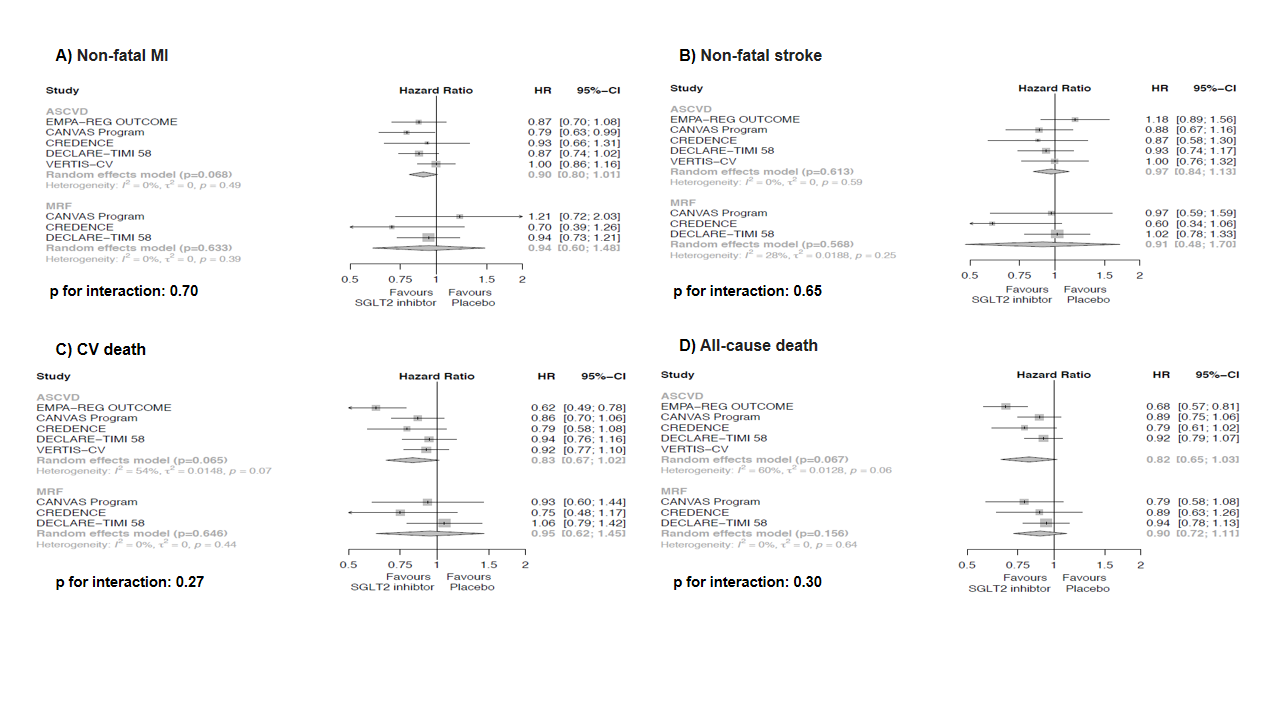 Figure S2. Meta-analysis of SGLT2i trials on CV secondary outcomes stratified by the presence of established ASCVD or multiple CV risk factors. (A) Non-fatal MI; (B) Non-fatal stroke; (C) CV death; D) All cause death.CV: cardiovascular; MI: myocardial infarction; ASCVD: atherosclerotic CV disease; MRF: multiple risk factors.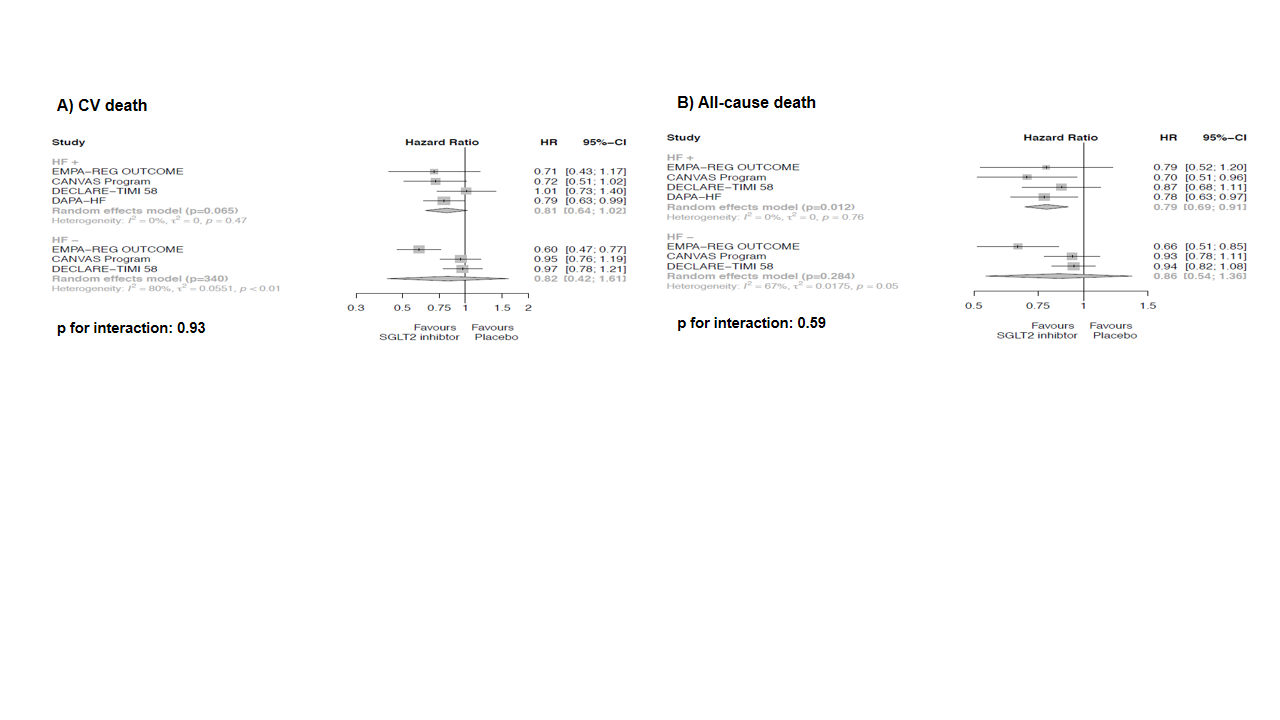 Figure S3. Meta-analysis of SGLT2i trials on CV secondary outcomes stratified by the presence (HF+) or not (HF-) of HF at baseline. (A) CV death; (B) All-cause death.CV: cardiovascular; HF: heart failure.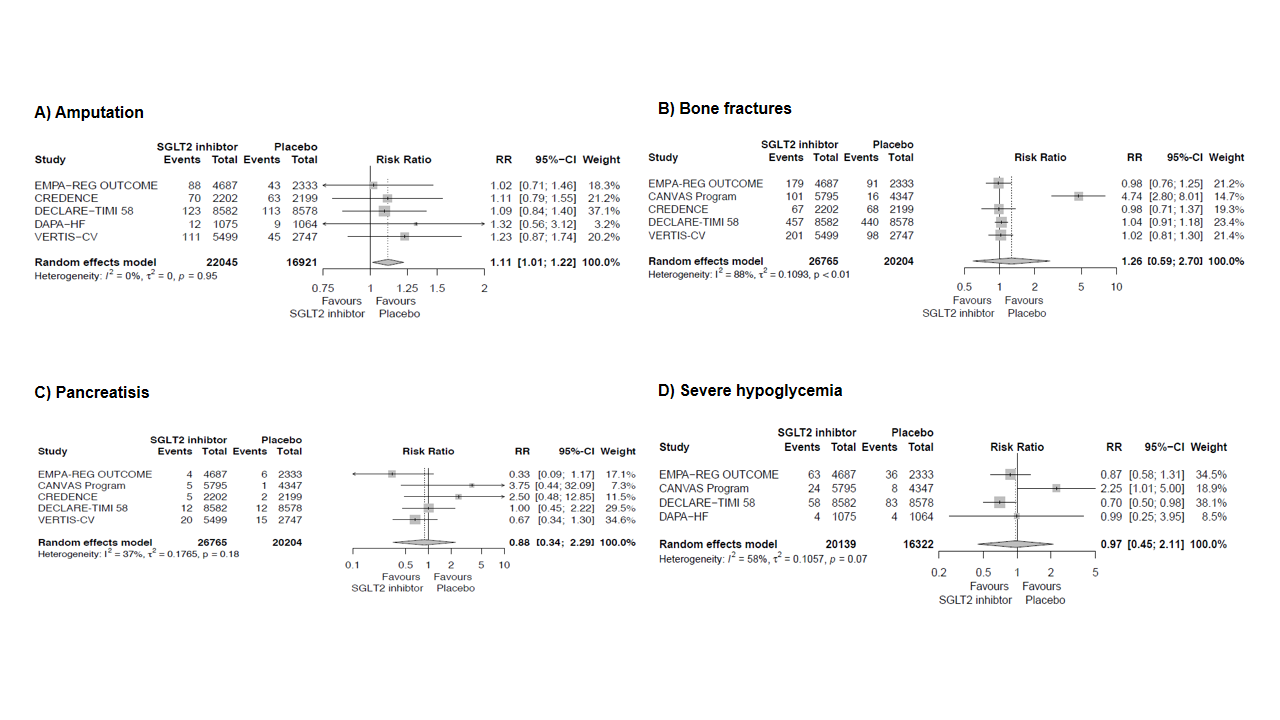 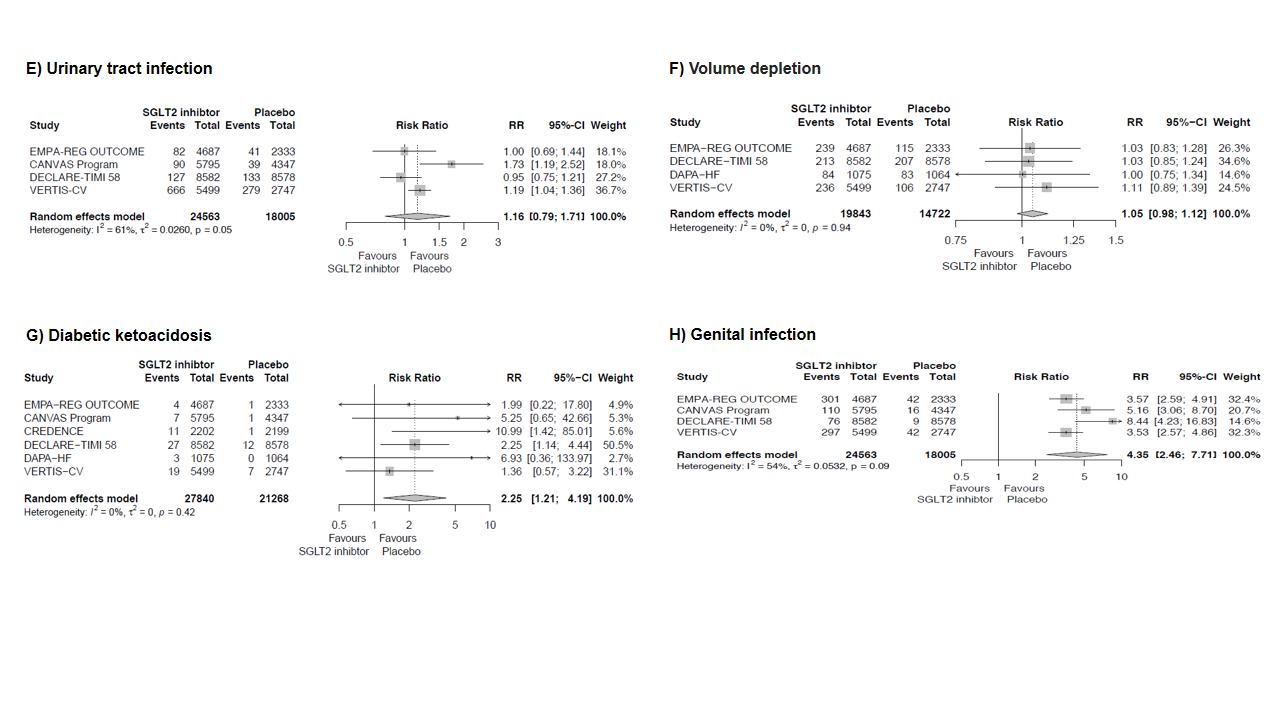 Figure S4. Safety analysis. Effects of SGLT2i on (A) amputation, (B) bone fractures, (C) pancreatitis, (D) severe hypoglycemia, (E) urinary tract infections, (F) volume depletion, (G) diabetic ketoacidosis, (H) genital tract infections.